اگهی اعلام حدود بستر و حریم رودخانه قزل اوزن در محدوده استان زنجان      این شرکت در راستای اجرای ماده 3 آئین نامه تعیین حد حریم و بسترو حریم رودخانه ها و انهارو.... به اطلاع کلیه اشخاص ذینفع در محدوده رودخانه قزل اوزن از شهرستان ایجرود ،خدابنده ،ماهنشان و طارم میرساند: که حدود بستر و حریم رودخانه قزل اوزن  در محدوده شرکت آب منطقه ای استان زنجان تعیین گردیده است لذا کلیه اشخاص ذینفع می توانند جهت کسب اطلاع از حدود بستر و حریم تعیین شده از تاریخ انتشار این اطلاعیه ظرف مدت یک ماه به امور منابع آب شهرستان ایجرود، خدابنده،ماهنشان و طارم مراجعه و چنانچه اعتراضی داشته باشند اعتراض خود را به همراه سوابق و   مستندات ابرازی کتبا به ادارات فوق الاشاره ارائه و رسید دریافت نمایند تا پس از رسیدگی های لازم پاسخ قانونی اعلام گردد. بدیهی است در غیر اینصورت و پس از سپری شدن مهلت مذکور بستر و حریم تعیین شده ، بر اساس مقررات قطعی تلقی می گردد و اعتراضهای بعدی قابل قبول نخواهد بود. روابط عمومی شرکت آب منطقه ای زنجان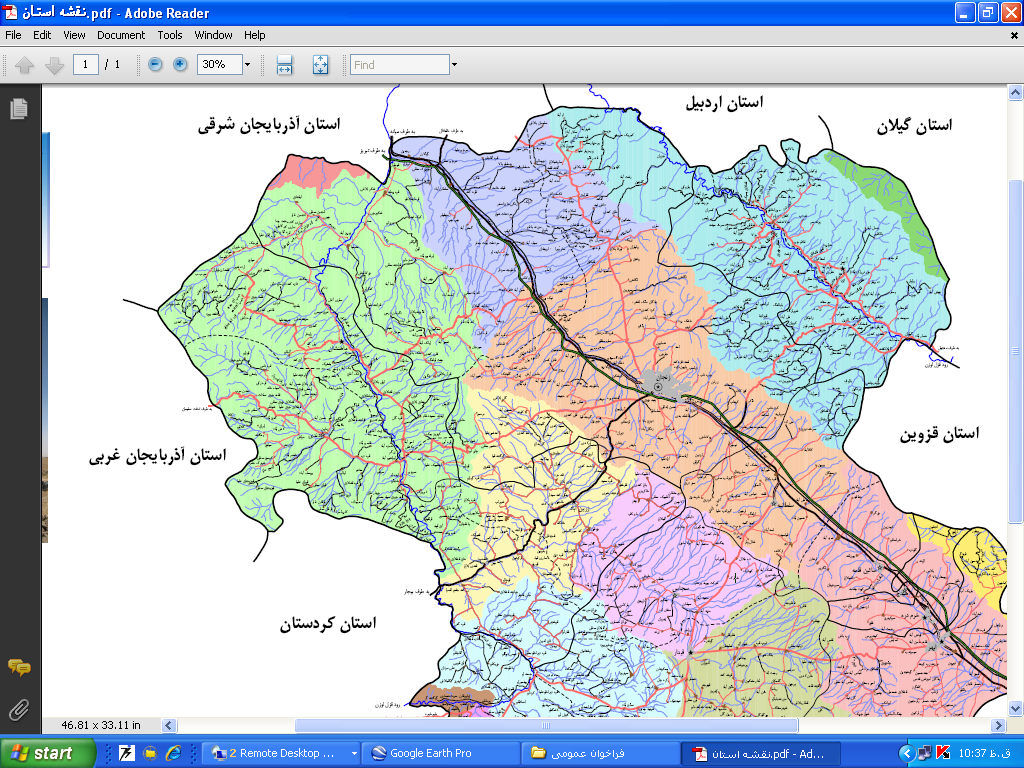 